Наш ассортимент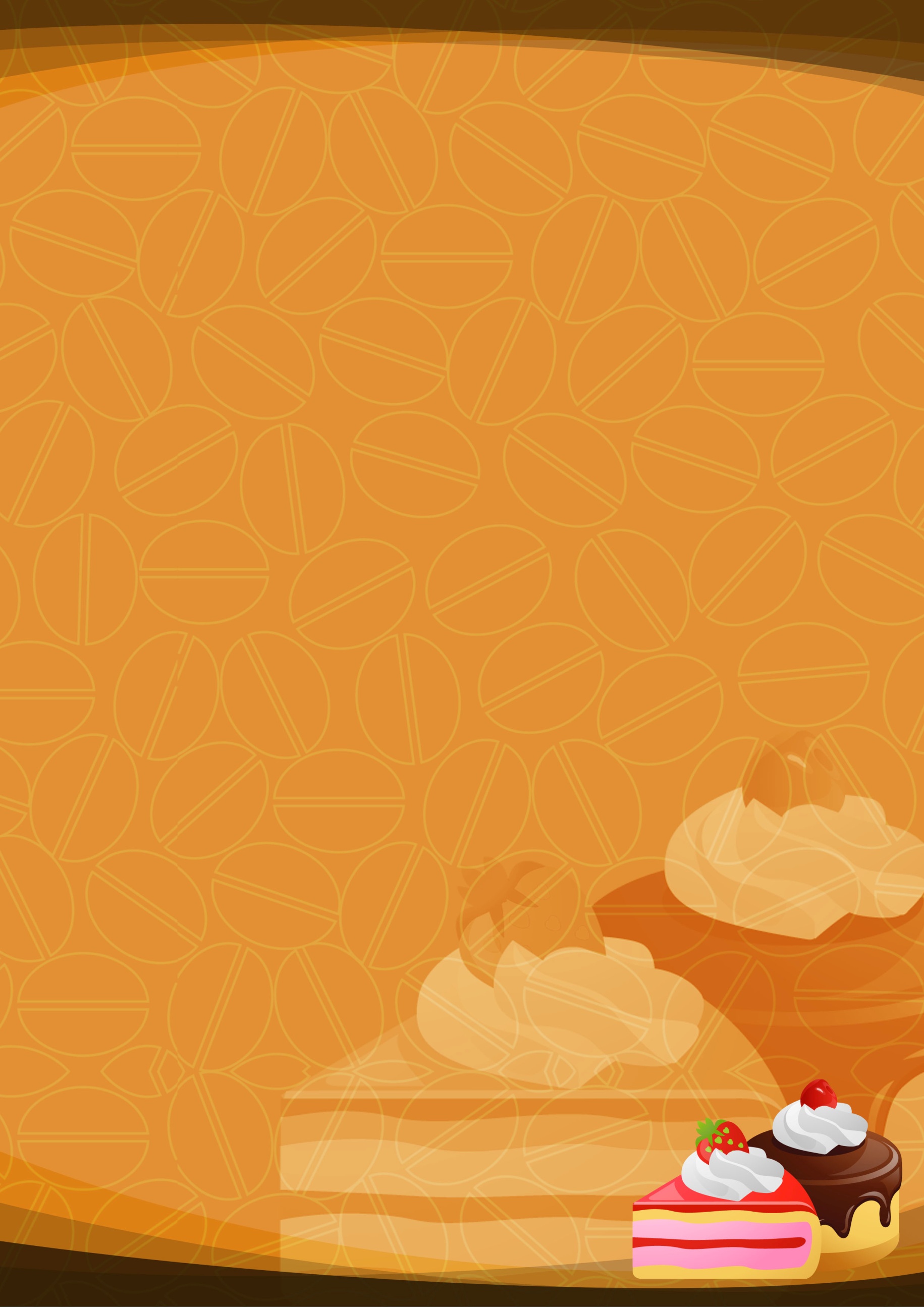 НаименованиеЦена (р.)«Вишнёвый пудинг» 1300 гр.698«Тёмная ночь» 750/1500 гр.399/798«Прага» 600/1200 гр.349/698«Медовый» 600/1200 гр.349/698«Малиновый» 970 гр.645«Наполеон» 600/1200 гр.349/698«Банан» 1080 гр.698«Шварцвальдский вишнёвый» 1000 гр.698«Для Мужчин» 580/1740 гр.399/1100«Кутузов» 675/1350 гр.449/898«Графские развалины» 540/1080 гр.349/698«Маэстро» 680 гр.495«Хлопец Кучерявый» 1340 гр.787«Эстерхази» 680/1360 гр.499/998«ШокоЛатте» 1200 гр.998«Птичье молоко» 1000 гр.675«Олимпийский» 1460 гр.1300«Норд» 1450 гр.787«Медея» 1150 гр.698«Лакомка» 590/1180 гр.299/598«Сказка» 1000 гр.549«Рыжик» 1050 гр.498«Сметанный» 1100 гр.654«Тирамису» 640 гр.450«Муравейник» 1200 гр.698Пирог «Брусничный» 1400 гр.1433Чиз-кейк «Нью Йорк» 1930 гр.1322Чиз-кейк «Малиновый» 1930 гр.1416Чиз-кейк с шоколадом и орехом пекан 1930 гр.1445Чиз-кейк «Маковый» 1320 гр.747Чиз-кейк «Ягодный» 1120 гр. 634Пирог «Яблочный пай» 1150 гр.748